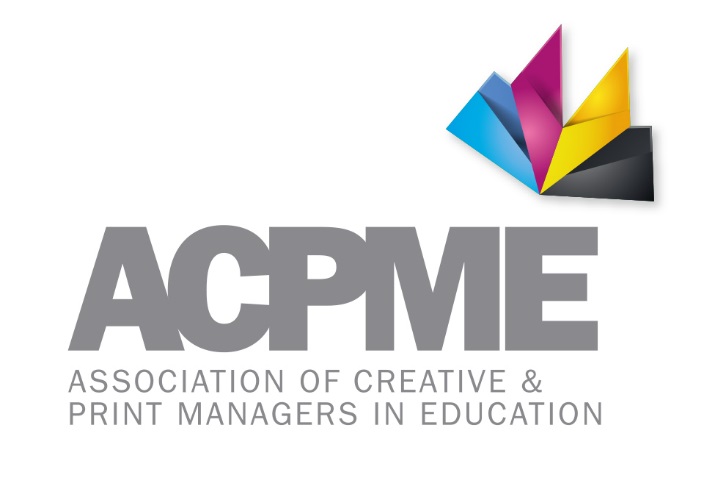 2023 REGISTRATION FEESRegister early to qualify for the Early Bird Registration Fees** The ACPME Members rate is available to any employee of the member institution whose subscription has been paid in full prior to 31st December 2022.What’s Included:Full Conference Package includes access of all conference sessions with tea/coffee during the breaks and lunch, as per the programme, 3 nights’ dinner, bed & breakfast accommodation (Sunday, Monday and Tuesday).Day Delegate – 1 day package is based on attending either Monday, Tuesday or Wednesday and includes access of all conference sessions, tea/coffee during the breaks and lunch.The Association of Creative and Print Managers in Education, a not for profit private company, limited by guarantee, registered in England and Wales number 10244428. Registered address: The White House, 18 Willenhall Close, Luton, LU3 3XX.For Bookings BEFORE or ON 1st April 2023ACPME Member **Non MemberFull Conference Package    (Sunday – Wednesday)£499.00£599.00Day Delegate – 1 day package(Monday, Tuesday OR Wednesday)£130.00£160.00For Bookings AFTER 1st April 2023ACPME Member **Non MemberFull Conference Package    (Sunday – Wednesday)£540.00£640.00Day Delegate – 1 day package(Monday, Tuesday OR Wednesday)£145.00£175.00